ПРОЕКТ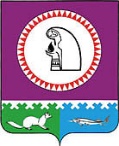 О внесении изменений в муниципальную программу «Управление муниципальной собственностью Октябрьского района на 2016-2020 годы»,утвержденную постановлением администрации Октябрьского района от 30.10.2013 № 3909В соответствии с решением Думы Октябрьского района от 01.06.2016 № 104 «О внесении изменений в решение Думы Октябрьского района от 16.12.2015 № 28 «О бюджете муниципального образования Октябрьский район на 2016 год»:	1. Внести в муниципальную программу «Управление муниципальной собственностью Октябрьского района на 2016-2020 годы», утвержденную постановлением администрации Октябрьского района от 30.10.2013 № 3909 (далее – Программа) следующие изменения:1.1. В Паспорте Программы:1.1.1. Строку «Целевые показатели муниципальной программы» изложить в новой редакции:«1.1.2. Строку «Финансовое обеспечение муниципальной программы» изложить в новой редакции:«                                                                                                                                                 ».1.2. Раздел 2 муниципальной Программы изложить в новой редакции, согласно приложению № 1.1.3. Абзац 4 пункта 3 раздела 3 дополнить предложением следующего содержания:«В соответствии с заключенным муниципальным контрактом от 26.02.2016 года, завершить работы планируется в 2017 году.».1.4. В разделе 4:1.4.1. Подпункт 4.2.3 пункта 4.2 дополнить абзацем следующего содержания: «формируют заявки на предоставление субсидии из бюджета автономного округа.».1.4.2. Абзац 2 пункта 4.3 изложить в следующей редакции: «Финансирование из бюджета Ханты-Мансийского автономного округа - Югры осуществляется на мероприятие по укреплению материально-технической базы учреждений здравоохранения в рамках Адресной инвестиционной программы Ханты-Мансийского автономного округа – Югры на 2014 год и на плановый период 2015-2016 годов на основании заявок на предоставление субсидии, сформированных Управлением жилищно-коммунального хозяйства и строительства администрации Октябрьского района.».1.5. Таблицу 1 «Целевые показатели муниципальной программы» изложить в новой редакции, согласно приложению № 2.1.6. Таблицу 2 «Перечень основных мероприятий муниципальной программы» изложить в новой редакции, согласно приложению № 3.2. Опубликовать настоящее постановление в официальном сетевом издании «октвести.ру».            3. Контроль за выполнением постановления возложить на заместителя главы администрации Октябрьского района по вопросам муниципальной собственности, недропользования, председателя Комитета по управлению муниципальной собственностью                                                                             Хомицкого В.М., заместителя главы администрации Октябрьского района по вопросам строительства, жилищно-коммунального хозяйства, транспорта, связи Тимофеева  В.Г., в соответствии с их компетенцией.Глава Октябрьского района	                                      	                            А.П. КуташоваПриложение № 1к постановлению администрации Октябрьского района от ___________________________2016 № ___________«Раздел 2 «Цели, задачи и показатели их достижения»Программа представляет собой комплексный план действий по внедрению и использованию современных методов, механизмов и инструментов в организации управления муниципальным имуществом.Анализ действующего законодательства и ситуации в сфере управления муниципальным имуществом в муниципальном образовании Октябрьский район (далее – Октябрьский район) позволяет сформировать цель Программы – формирование эффективной системы управления и распоряжения муниципальной собственностью Октябрьского района, позволяющей обеспечить оптимальный состав имущества для исполнения полномочий органами местного самоуправления, достоверный учет и контроль использования муниципального  имущества и снижение расходов на содержание имущества.	Достижение цели Программы планируется реализовать через выполнение следующих задач:  Совершенствование системы управления муниципальным имуществом муниципального образования Октябрьский район.Целевыми показателями данной задачи являются:- Доходы бюджета от использования, продажи муниципального имущества. Абсолютный показатель определяется по сумме фактических (плановых) поступлений на единый счет бюджета, выражается в рублях и рассчитывается по формуле:Д = Ди – Дк + Дп, где:Ди – сумма поступлений в бюджет района по КБК 00011100000000000000 «Доходы от использования имущества, находящегося в государственной и муниципальной собственности» (решение Думы «О бюджете муниципального образования Октябрьский район»);Дк – поступления в бюджет района по КБК 05011103050050000120 «Проценты, полученные от предоставления бюджетных кредитов внутри страны за счет средств бюджетов муниципальных районов» (решение Думы «О бюджете муниципального образования Октябрьский район»);Дп – поступления в бюджет района по КБК 00011400000000000000 «Доходы от продажи материальных и нематериальных активов» (решение Думы «О бюджете муниципального образования Октябрьский район»).Недопущение ежегодного снижения более чем на 10 % доходов бюджета от использования, продажи муниципального имущества.Относительный показатель определяется аналогично показателям темпа роста, выражается в процентах и рассчитывается по формуле:Трд = Д1 / Д0 х 100, где:Трд – темп роста доходов от использования, продажи муниципального имущества (решение Думы «О бюджете муниципального образования Октябрьский район»);Д1 – доходы от использования, продажи муниципального имущества за отчетный период (решение Думы «О бюджете муниципального образования Октябрьский район»);Д0 – доходы от использования, продажи муниципального имущества за период, предшествующий отчетному (решение Думы «О бюджете муниципального образования Октябрьский район»);- Доля объектов недвижимого имущества, на которые зарегистрировано право собственности в общем объеме объектов, подлежащих государственной регистрации.Расчет показателя производится по формуле:Доз = ( Оз / Он ) х100, где:Доз – доля зарегистрированных объектов недвижимого имущества, на которые зарегистрировано право собственности в общем объеме объектов, подлежащих государственной регистрации;Оз – общее количество зарегистрированных объектов недвижимого имущества (реестр имущества муниципального образования Октябрьский район);Он – общее количество недвижимого имущества, подлежащего государственной регистрации права собственности (реестр имущества муниципального образования Октябрьский район).- Количество приватизированных объектов, не используемых для осуществления деятельности органов местного самоуправления.Абсолютный показатель рассчитывается исходя из количества высвобождаемых, неиспользуемых для обеспечения полномочий органов местного самоуправления объектов муниципальной собственности, включаемых в прогнозный план приватизации муниципального имущества (ходатайства руководителей муниципальных учреждений, предприятий, информация по результатам контрольных мероприятий).- Количество контрольных мероприятий по проверке использования и сохранности муниципального имущества.Абсолютный показатель рассчитывается исходя из фактического количества муниципальных учреждений, арендаторов муниципального имущества и составляет не менее 10 % от общего количества пользователей муниципального имущества (реестр муниципальных учреждений, реестр арендаторов муниципального имущества).- Количество сформированных земельных участков.Абсолютный показатель рассчитывается исходя из анализа потребности в формировании земельных участков на плановый период (ходатайства городских и сельских поселений).- Площадь застрахованных объектов муниципального жилищного фонда в деревянном исполнении.Абсолютный показатель рассчитывается исходя из потребности страхования объектов муниципального жилищного фонда. 2.	Обеспечение условий для выполнения функций, возложенных на органы местного самоуправления муниципального образования Октябрьский район.Целевыми показателями данной задачи являются:- Коэффициент технической готовности транспорта, предоставляемого органам местного самоуправления.Расчет показателя производится по формуле:К = (Фк – Фа ) / Фк , где:К – коэффициент технической готовности транспорта, предоставляемого органам местного самоуправления;Фк – фактическое количество транспорта - дней нахождения в хозяйстве МКУ «СМТО»;Фа – общее количество транспорта - дней в ремонте.- Обновление автомобильного транспорта для нужд администрации Октябрьского района. Абсолютный показатель, рассчитываемый из анализа потребности в автотранспорте для обеспечения качественного транспортного обслуживания.- Удельный расход потребляемых ресурсов муниципальным казенным учреждением «Служба материально-технического обеспечения» служебных зданий» (%), в т.ч.: - Удельный расход электрической энергии (в расчете на 1 квадратный метр общей площади).Показатель характеризует суммарную величину расхода электрической энергии в административных зданиях, базовым значением является уровень потребления электрической энергии, достигнутый в 2014 году.Расчет показателя (Уэл.э.б.) определяется по формуле:Уэл.э.б. = ОПэл.э. ÷ Пгос.у (кВт×ч ÷ м2), где:ОПэл.э – годовой объем потребления электрической энергии в учреждении за соответствующий год, кВт×ч;Пгос.у – площадь размещения учреждения, м2.Планируемая экономия потребления электрической энергии в учреждении (от 0,5 до 3,0%).- Удельный расход тепловой энергии (в расчёте на 1 квадратный метр общей площади).Показатель характеризует суммарную величину расхода тепловой энергии в административных зданиях, базовым значением является уровень потребления тепловой энергии, достигнутый в 2014 году.Расчет показателя (Утеп.э.б) определяется по формуле:Утеп.э.б. = ОПтеп.э. ÷ Пгос.у. (Гкал ÷ м2), где:ОПтеп.э – годовой объем потребления тепловой энергии в учреждении за  соответствующий год, Гкал;Пгос.у – площадь размещения учреждения, м2.Планируемая экономия потребления тепловой энергии в учреждении (0,1%).3.  Совершенствование инфраструктуры объектов здравоохранения.Целевым показателем данной задачи является:- Завершение строительства объекта здравоохранения современного уровня на территории городского поселения Талинка.Абсолютный показатель, отражающий решение задачи по укреплению материально-технической базы учреждений здравоохранения. Перечень целевых показателей Программы приведен в таблице 1.».Приложение № 2к постановлению администрации Октябрьского района от ___________________________2016 № ___________«Таблица 1ЦЕЛЕВЫЕ ПОКАЗАТЕЛИ МУНИЦИПАЛЬНОЙ ПРОГРАММЫ».Приложение № 3к постановлению администрации Октябрьского района от ___________________________2016 № ___________«Таблица 2ПЕРЕЧЕНЬ ОСНОВНЫХ МЕРОПРИЯТИЙ МУНИЦИПАЛЬНОЙ ПРОГРАММЫ ».Муниципальное образование Октябрьский районАДМИНИСТРАЦИЯ ОКТЯБРЬСКОГО РАЙОНАПОСТАНОВЛЕНИЕМуниципальное образование Октябрьский районАДМИНИСТРАЦИЯ ОКТЯБРЬСКОГО РАЙОНАПОСТАНОВЛЕНИЕМуниципальное образование Октябрьский районАДМИНИСТРАЦИЯ ОКТЯБРЬСКОГО РАЙОНАПОСТАНОВЛЕНИЕМуниципальное образование Октябрьский районАДМИНИСТРАЦИЯ ОКТЯБРЬСКОГО РАЙОНАПОСТАНОВЛЕНИЕМуниципальное образование Октябрьский районАДМИНИСТРАЦИЯ ОКТЯБРЬСКОГО РАЙОНАПОСТАНОВЛЕНИЕМуниципальное образование Октябрьский районАДМИНИСТРАЦИЯ ОКТЯБРЬСКОГО РАЙОНАПОСТАНОВЛЕНИЕМуниципальное образование Октябрьский районАДМИНИСТРАЦИЯ ОКТЯБРЬСКОГО РАЙОНАПОСТАНОВЛЕНИЕМуниципальное образование Октябрьский районАДМИНИСТРАЦИЯ ОКТЯБРЬСКОГО РАЙОНАПОСТАНОВЛЕНИЕМуниципальное образование Октябрьский районАДМИНИСТРАЦИЯ ОКТЯБРЬСКОГО РАЙОНАПОСТАНОВЛЕНИЕМуниципальное образование Октябрьский районАДМИНИСТРАЦИЯ ОКТЯБРЬСКОГО РАЙОНАПОСТАНОВЛЕНИЕ«»2016г.№пгт. Октябрьскоепгт. Октябрьскоепгт. Октябрьскоепгт. Октябрьскоепгт. Октябрьскоепгт. Октябрьскоепгт. Октябрьскоепгт. Октябрьскоепгт. Октябрьскоепгт. ОктябрьскоеЦелевые показатели муниципальной программы 1. Недопущение ежегодного снижения доходов бюджета от использования, продажи муниципального имущества более чем на 10 %.2. Увеличение доли объектов недвижимого имущества, на которые зарегистрировано право собственности муниципального образования Октябрьский район, в общем объеме объектов, подлежащих государственной регистрации за исключением земельных участков с 55 до 100 %.3. Количество приватизированных объектов, не используемых для осуществления деятельности органов местного самоуправления в количестве 14 единиц.4. Ежегодное проведение контрольных мероприятий по проверке использования и сохранности муниципального имущества в количестве не менее 26 единиц.5. Увеличение количества сформированных земельных участков с 350 до 1450 единиц.6. Площадь застрахованных объектов муниципального жилищного фонда в деревянном исполнении на момент окончания действия программы, не менее 104,7 тыс.кв.м.7. Коэффициент технической готовности транспорта, предоставляемого органам местного самоуправления, не менее 0,85.8. Обновление автомобильного транспорта для нужд администрации Октябрьского района с 2 до 10 единиц.9. Удельный расход потребляемых ресурсов муниципальным казенным учреждением «Служба материально-технического обеспечения», в том числе:- удельный расход электрической энергии (в расчете на 1 квадратный метр общей площади).- удельный расход тепловой энергии (в расчёте на 1 квадратный метр общей площади)10.  Завершение строительства объекта здравоохранения современного уровня на территории городского поселения Талинка.Финансовое обеспечение муниципальной программыОбщий объем финансирования программы на 2016-2020 годы за счет всех источников – 244 381,7 тыс. рублей, в том числе по годам:- 2016 год – 197 520,1 тыс. рублей.- 2017 год – 11 715,4 тыс. рублей.- 2018 год - 11 715,4 тыс. рублей.- 2019 год – 11 715,4 тыс. рублей.- 2020 год – 11 715,4 тыс. рублей.№ п/пНаименование показателей результатовЕд. измеренияБазовый показатель на начало реализации программыЗначение показателя по годамЗначение показателя по годамЗначение показателя по годамЗначение показателя по годамЗначение показателя по годамЦелевое значение показателя на момент окончания действия программы№ п/пНаименование показателей результатовЕд. измеренияБазовый показатель на начало реализации программы.....Целевое значение показателя на момент окончания действия программы123456789101.Доходы бюджета от использования, продажи муниципального имущества тыс. руб.127834,299 09097 31697 86497 86497 86497 8642.Доля объектов недвижимого имущества, на которые зарегистрировано право собственности в общем объеме объектов, подлежащих государственной регистрации%55657585951001003.Количество приватизированных объектовед.18101111144.Количество контрольных мероприятий по проверке использования и сохранности муниципального имуществаед.2626262626261305.Количество сформированных земельных участковед.35029029029029029014506.Площадь застрахованных объектов муниципального жилищного фонда в деревянном исполнениитыс. кв. м.104,70не <104,7не <104,7не <104,7не <104,7не <104,77.Коэффициент технической готовности транспорта, предоставляемого органам местного самоуправления%0,85не < 0,85не < 0,85не < 0,85не < 0,85не < 0,85не < 0,858.Обновление автомобильного транспорта для нужд администрации Октябрьского района.ед.222222109.Удельный расход потребляемых ресурсов муниципальным казенным учреждением «Служба материально-технического обеспечения», в том числе:9.1.- удельный расход электрической энергии (в расчете на 1 квадратный метр общей площади) кВт*ч/м251,250,6850,4350,1849,9349,6849,689.2.- удельный расход тепловой энергии (в расчёте на 1 квадратный метр общей площади) Гкал/м20,480,480,480,480,480,480,4810.Завершение строительства объекта здравоохранения современного уровня на территории городского поселения Талинка.ед.-01---1№Мероприятия ПрограммыОтветственный исполнитель/соисполнительИсточники финансированияФинансовые затраты на реализацию (тыс. руб.)Финансовые затраты на реализацию (тыс. руб.)Финансовые затраты на реализацию (тыс. руб.)Финансовые затраты на реализацию (тыс. руб.)Финансовые затраты на реализацию (тыс. руб.)Финансовые затраты на реализацию (тыс. руб.)№Мероприятия ПрограммыОтветственный исполнитель/соисполнительИсточники финансированиявсего№Мероприятия ПрограммыОтветственный исполнитель/соисполнительИсточники финансированиявсего2016 год2017 год2018 год2019 год2020 год1234567 8 9 10 1Управление и распоряжение муниципальным имуществом муниципального образования Октябрьский район (1, 2, 3, 4)ВсегоВсего45409,326409,347504750475047501Управление и распоряжение муниципальным имуществом муниципального образования Октябрьский район (1, 2, 3, 4)ВсегоБюджет автономного округа0,00,000001Управление и распоряжение муниципальным имуществом муниципального образования Октябрьский район (1, 2, 3, 4)ВсегоБюджет Октябрьского района45409,326409,347504750475047501Управление и распоряжение муниципальным имуществом муниципального образования Октябрьский район (1, 2, 3, 4)ВсегоВнебюджетные источники0,00,00000Управление и распоряжение муниципальным имуществом муниципального образования Октябрьский район (1, 2, 3, 4)Комитет по управлению муниципальной собственностью администрации Октябрьского районаВсего37561,218561,24750475047504750Управление и распоряжение муниципальным имуществом муниципального образования Октябрьский район (1, 2, 3, 4)Комитет по управлению муниципальной собственностью администрации Октябрьского районаБюджет автономного округа0,00,00000Управление и распоряжение муниципальным имуществом муниципального образования Октябрьский район (1, 2, 3, 4)Комитет по управлению муниципальной собственностью администрации Октябрьского районаБюджет Октябрьского района37561,218561,24750475047504750Управление и распоряжение муниципальным имуществом муниципального образования Октябрьский район (1, 2, 3, 4)Комитет по управлению муниципальной собственностью администрации Октябрьского районаВнебюджетные источники0,00,00000Управление и распоряжение муниципальным имуществом муниципального образования Октябрьский район (1, 2, 3, 4)Управление жилищно-коммунального хозяйства и строительства администрации Октябрьского районаВсего7848,17848,10000Управление и распоряжение муниципальным имуществом муниципального образования Октябрьский район (1, 2, 3, 4)Управление жилищно-коммунального хозяйства и строительства администрации Октябрьского районаБюджет автономного округа0,00,00000Управление и распоряжение муниципальным имуществом муниципального образования Октябрьский район (1, 2, 3, 4)Управление жилищно-коммунального хозяйства и строительства администрации Октябрьского районаБюджет Октябрьского района7848,17848,10000Управление и распоряжение муниципальным имуществом муниципального образования Октябрьский район (1, 2, 3, 4)Управление жилищно-коммунального хозяйства и строительства администрации Октябрьского районаВнебюджетные источники0,00,000002Организация землеустроительных работ (5)ВсегоВсего17228,03228,035003500350035002Организация землеустроительных работ (5)ВсегоБюджет автономного округа0,00,000002Организация землеустроительных работ (5)ВсегоБюджет Октябрьского района17228,03228,035003500350035002Организация землеустроительных работ (5)ВсегоВнебюджетные источники0,00,00,00,00,00,02Организация землеустроительных работ (5)Комитет по управлению муниципальной собственностью администрации Октябрьского районаВсего2956,0495,0676,0595,0595,0595,02Организация землеустроительных работ (5)Комитет по управлению муниципальной собственностью администрации Октябрьского районаБюджет автономного округа0,00,00,00,00,00,02Организация землеустроительных работ (5)Комитет по управлению муниципальной собственностью администрации Октябрьского районаБюджет Октябрьского района2956,0495,0676,0595,0595,0595,02Организация землеустроительных работ (5)Комитет по управлению муниципальной собственностью администрации Октябрьского районаВнебюджетные источники0,00,00,00,00,00,02Организация землеустроительных работ (5)Администрация муниципального образования  сельское поселение СергиноВсего601,0192,0112,099,099,099,02Организация землеустроительных работ (5)Администрация муниципального образования  сельское поселение СергиноБюджет автономного округа0,00,00,00,00,00,02Организация землеустроительных работ (5)Администрация муниципального образования  сельское поселение СергиноБюджет Октябрьского района601,0192,0112,099,099,099,02Организация землеустроительных работ (5)Администрация муниципального образования  сельское поселение СергиноВнебюджетные источники0,00,00,00,00,00,02Организация землеустроительных работ (5)Администрация муниципального образования городское поселение АндраВсего580,096,0112,0124,0124,0124,02Организация землеустроительных работ (5)Администрация муниципального образования городское поселение АндраБюджет автономного округа0,00,00,00,00,00,02Организация землеустроительных работ (5)Администрация муниципального образования городское поселение АндраБюджет Октябрьского района580,096,0112,0124,0124,0124,02Организация землеустроительных работ (5)Администрация муниципального образования городское поселение АндраВнебюджетные источники0,00,00,00,00,00,02Организация землеустроительных работ (5)Администрация муниципального образования сельское поселение ШеркалыВсего998,0153,0191,0218,0218,0218,02Организация землеустроительных работ (5)Администрация муниципального образования сельское поселение ШеркалыБюджет автономного округа0,00,00,00,00,00,02Организация землеустроительных работ (5)Администрация муниципального образования сельское поселение ШеркалыБюджет Октябрьского района998,0153,0191,0218,0218,0218,02Организация землеустроительных работ (5)Администрация муниципального образования сельское поселение ШеркалыВнебюджетные источники0,00,00,00,00,00,02Организация землеустроительных работ (5)Администрация муниципального образования сельское поселение ПерегребноеВсего1505,0281,0303,0307,0307,0307,02Организация землеустроительных работ (5)Администрация муниципального образования сельское поселение ПерегребноеБюджет автономного округа0,00,00,00,00,00,02Организация землеустроительных работ (5)Администрация муниципального образования сельское поселение ПерегребноеБюджет Октябрьского района1505,0281,0303,0307,0307,0307,02Организация землеустроительных работ (5)Администрация муниципального образования сельское поселение ПерегребноеВнебюджетные источники0,00,00,00,00,00,02Организация землеустроительных работ (5)Администрация муниципального образования городское поселение ОктябрьскоеВсего1697,0319,0337,0347,0347,0347,02Организация землеустроительных работ (5)Администрация муниципального образования городское поселение ОктябрьскоеБюджет автономного округа0,00,00,00,00,00,02Организация землеустроительных работ (5)Администрация муниципального образования городское поселение ОктябрьскоеБюджет Октябрьского района1697,0319,0337,0347,0347,0347,02Организация землеустроительных работ (5)Администрация муниципального образования городское поселение ОктябрьскоеВнебюджетные источники0,00,00,00,00,00,02Организация землеустроительных работ (5)Администрация муниципального образования сельское поселение УнъюганВсего1967,0383,0393,0397,0397,0397,02Организация землеустроительных работ (5)Администрация муниципального образования сельское поселение УнъюганБюджет автономного округа0,00,00,00,00,00,02Организация землеустроительных работ (5)Администрация муниципального образования сельское поселение УнъюганБюджет Октябрьского района1967,0383,0393,0397,0397,0397,02Организация землеустроительных работ (5)Администрация муниципального образования сельское поселение УнъюганВнебюджетные источники0,00,00,00,00,00,02Организация землеустроительных работ (5)Администрация муниципального образования сельское поселение Малый АтлымВсего1562,0287,0309,0322,0322,0322,02Организация землеустроительных работ (5)Администрация муниципального образования сельское поселение Малый АтлымБюджет автономного округа0,00,00,00,00,00,02Организация землеустроительных работ (5)Администрация муниципального образования сельское поселение Малый АтлымБюджет Октябрьского района1562,0287,0309,0322,0322,0322,02Организация землеустроительных работ (5)Администрация муниципального образования сельское поселение Малый АтлымВнебюджетные источники0,00,00,00,00,00,02Организация землеустроительных работ (5)Администрация муниципального образования сельское поселение КарымкарыВсего983,0192,0197,0198,0198,0198,02Организация землеустроительных работ (5)Администрация муниципального образования сельское поселение КарымкарыБюджет автономного округа0,00,00,00,00,00,02Организация землеустроительных работ (5)Администрация муниципального образования сельское поселение КарымкарыБюджет Октябрьского района983,0192,0197,0198,0198,0198,02Организация землеустроительных работ (5)Администрация муниципального образования сельское поселение КарымкарыВнебюджетные источники0,00,00,00,00,00,02Организация землеустроительных работ (5)Администрация муниципального образования городское поселение ТалинкаВсего1967,0383,0393,0397,0397,0397,02Организация землеустроительных работ (5)Администрация муниципального образования городское поселение ТалинкаБюджет автономного округа0,00,00,00,00,00,02Организация землеустроительных работ (5)Администрация муниципального образования городское поселение ТалинкаБюджет Октябрьского района1967,0383,0393,0397,0397,0397,02Организация землеустроительных работ (5)Администрация муниципального образования городское поселение ТалинкаВнебюджетные источники0,00,00,00,00,00,02Организация землеустроительных работ (5)Администрация муниципального образования сельское поселение КаменноеВсего445,064,084,099,099,099,02Организация землеустроительных работ (5)Администрация муниципального образования сельское поселение КаменноеБюджет автономного округа0,00,00,00,00,00,02Организация землеустроительных работ (5)Администрация муниципального образования сельское поселение КаменноеБюджет Октябрьского района445,064,084,099,099,099,02Организация землеустроительных работ (5)Администрация муниципального образования сельское поселение КаменноеВнебюджетные источники0,00,00,00,00,00,02Организация землеустроительных работ (5)Администрация муниципального образования городское поселение ПриобьеВсего1967,0383,0393,0397,0397,0397,02Организация землеустроительных работ (5)Администрация муниципального образования городское поселение ПриобьеБюджет автономного округа0,00,00,00,00,00,02Организация землеустроительных работ (5)Администрация муниципального образования городское поселение ПриобьеБюджет Октябрьского района1967,0383,0393,0397,0397,0397,02Организация землеустроительных работ (5)Администрация муниципального образования городское поселение ПриобьеВнебюджетные источники0,00,00,00,00,00,03Организация страховой защиты имущества муниципального образования Октябрьский район (6)Комитет по управлению муниципальной собственностью администрации Октябрьского района;Всего13861,60,03 465,43 465,43 465,43 465,43Организация страховой защиты имущества муниципального образования Октябрьский район (6)Комитет по управлению муниципальной собственностью администрации Октябрьского района;Бюджет автономного округа0,00,00,00,00,00,03Организация страховой защиты имущества муниципального образования Октябрьский район (6)Комитет по управлению муниципальной собственностью администрации Октябрьского района;Бюджет Октябрьского района13861,60,03 465,43 465,43 465,43 465,43Организация страховой защиты имущества муниципального образования Октябрьский район (6)Комитет по управлению муниципальной собственностью администрации Октябрьского района;Внебюджетные источники0,00,00,00,00,00,04Организация материально-технического обеспечения деятельности органов местного самоуправления (7, 9, 9.1, 9.2)Муниципальное казенное учреждение "Служба материально-технического обеспечения"Всего28734,028734,00,00,00,00,04Организация материально-технического обеспечения деятельности органов местного самоуправления (7, 9, 9.1, 9.2)Муниципальное казенное учреждение "Служба материально-технического обеспечения"Бюджет автономного округа0,00,00,00,00,00,04Организация материально-технического обеспечения деятельности органов местного самоуправления (7, 9, 9.1, 9.2)Муниципальное казенное учреждение "Служба материально-технического обеспечения"Бюджет Октябрьского района28734,028734,00,00,00,00,04Организация материально-технического обеспечения деятельности органов местного самоуправления (7, 9, 9.1, 9.2)Муниципальное казенное учреждение "Служба материально-технического обеспечения"Внебюджетные источники0,00,00,00,00,00,05Укрепление материально-технической базы учреждений здравоохранения (10)Управление жилищно-коммунального хозяйства и строительства администрации октябрьского районаВсего139148,8139148,80,00,00,00,05Укрепление материально-технической базы учреждений здравоохранения (10)Управление жилищно-коммунального хозяйства и строительства администрации октябрьского районаБюджет автономного округа139148,8139148,80,00,00,00,05Укрепление материально-технической базы учреждений здравоохранения (10)Управление жилищно-коммунального хозяйства и строительства администрации октябрьского районаБюджет Октябрьского района0,00,00,00,00,00,05Укрепление материально-технической базы учреждений здравоохранения (10)Управление жилищно-коммунального хозяйства и строительства администрации октябрьского районаВнебюджетные источники0,00,00,00,00,00,0ВСЕГО ПО ПРОГРАММЕВСЕГО ПО ПРОГРАММЕВсего244 381,7197 520,111 715,4011 715,411 715,411 715,4ВСЕГО ПО ПРОГРАММЕВСЕГО ПО ПРОГРАММЕБюджет автономного округа139 148,8139 148,800,00,00,0ВСЕГО ПО ПРОГРАММЕВСЕГО ПО ПРОГРАММЕБюджет Октябрьского района105 232,958 371,311 715,4011 715,411 715,411 715,4ВСЕГО ПО ПРОГРАММЕВСЕГО ПО ПРОГРАММЕВнебюджетные источники0000,000,000,00в том числе:в том числе:в том числе:в том числе:в том числе:в том числе:в том числе:в том числе:в том числе:в том числе:Инвестиции в объекты муниципальной собственностиИнвестиции в объекты муниципальной собственностиИнвестиции в объекты муниципальной собственностиВсего139 148,8139 148,80,00,00,00,0Инвестиции в объекты муниципальной собственностиИнвестиции в объекты муниципальной собственностиИнвестиции в объекты муниципальной собственностиБюджет автономного округа139 148,8139 148,80,00,00,00,0Инвестиции в объекты муниципальной собственностиИнвестиции в объекты муниципальной собственностиИнвестиции в объекты муниципальной собственностиБюджет Октябрьского района0,00,00,00,00,00,0Инвестиции в объекты муниципальной собственностиИнвестиции в объекты муниципальной собственностиИнвестиции в объекты муниципальной собственностиВнебюджетные источники0,00,00,00,00,00,0Прочие расходыПрочие расходыПрочие расходыВсего105 232,958 371,311 715,411 715,411 715,411 715,4Прочие расходыПрочие расходыПрочие расходыБюджет автономного округа0,00,00,00,00,00,0Прочие расходыПрочие расходыПрочие расходыБюджет Октябрьского района105 232,958 371,311 715,411 715,411 715,411 715,4Прочие расходыПрочие расходыПрочие расходыВнебюджетные источники0,00,00,00,00,00,0в том числе:в том числе:в том числе:в том числе:в том числе:в том числе:в том числе:в том числе:в том числе:в том числе:Комитет по управлению муниципальной собственностью администрации Октябрьского районаВсего54 378,819 056,28 891,48 810,48 810,48 810,4Комитет по управлению муниципальной собственностью администрации Октябрьского районаБюджет автономного округа0,00,00,00,00,00,0Комитет по управлению муниципальной собственностью администрации Октябрьского районаБюджет Октябрьского района54 378,819 056,28 891,48 810,48 810,48 810,4Комитет по управлению муниципальной собственностью администрации Октябрьского районаВнебюджетные источники0,00,00,00,00,00,0Администрация муниципального образования  сельское поселение СергиноВсего601,0192,0112,099,099,099,0Администрация муниципального образования  сельское поселение СергиноБюджет автономного округа0,00,00,00,00,00,0Администрация муниципального образования  сельское поселение СергиноБюджет Октябрьского района601,0192,0112,099,099,099,0Администрация муниципального образования  сельское поселение СергиноВнебюджетные источники0,00,00,00,00,00,0Администрация муниципального образования городское поселение АндраВсего580,096,0112,0124,0124,0124,0Администрация муниципального образования городское поселение АндраБюджет автономного округа0,00,00,00,00,00,0Администрация муниципального образования городское поселение АндраБюджет Октябрьского района580,096,0112,0124,0124,0124,0Администрация муниципального образования городское поселение АндраВнебюджетные источники0,00,00,00,00,00,0Администрация муниципального образования сельское поселение ШеркалыВсего998,0153,0191,0218,0218,0218,0Администрация муниципального образования сельское поселение ШеркалыБюджет автономного округа0,00,00,00,00,00,0Администрация муниципального образования сельское поселение ШеркалыБюджет Октябрьского района998,0153,0191,0218,0218,0218,0Администрация муниципального образования сельское поселение ШеркалыВнебюджетные источники0,00,00,00,00,00,0Администрация муниципального образования сельское поселение ПерегребноеВсего1 505,0281,0303,0307,0307,0307,0Администрация муниципального образования сельское поселение ПерегребноеБюджет автономного округа0,00,00,00,00,00,0Администрация муниципального образования сельское поселение ПерегребноеБюджет Октябрьского района1 505,0281,0303,0307,0307,0307,0Администрация муниципального образования сельское поселение ПерегребноеВнебюджетные источники0,00,00,00,00,00,0Администрация муниципального образования городское поселение ОктябрьскоеВсего1 697,0319,0337,0347,0347,0347,0Администрация муниципального образования городское поселение ОктябрьскоеБюджет автономного округа0,00,00,00,00,00,0Администрация муниципального образования городское поселение ОктябрьскоеБюджет Октябрьского района1 697,0319,0337,0347,0347,0347,0Администрация муниципального образования городское поселение ОктябрьскоеВнебюджетные источники0,00,00,00,00,00,0Администрация муниципального образования сельское поселение УнъюганВсего1 967,0383,0393,0397,0397,0397,0Администрация муниципального образования сельское поселение УнъюганБюджет автономного округа0,00,00,00,00,00,0Администрация муниципального образования сельское поселение УнъюганБюджет Октябрьского района1 967,0383,0393,0397,0397,0397,0Администрация муниципального образования сельское поселение УнъюганВнебюджетные источники0,00,00,00,00,00,0Администрация муниципального образования сельское поселение Малый АтлымВсего1 562,0287,0309,0322,0322,0322,0Администрация муниципального образования сельское поселение Малый АтлымБюджет автономного округа0,00,00,00,00,00,0Администрация муниципального образования сельское поселение Малый АтлымБюджет Октябрьского района1 562,0287,0309,0322,0322,0322,0Администрация муниципального образования сельское поселение Малый АтлымВнебюджетные источники0,00,00,00,00,00,0Администрация муниципального образования сельское поселение КарымкарыВсего983,0192,0197,0198,0198,0198,0Администрация муниципального образования сельское поселение КарымкарыБюджет автономного округа0,00,00,00,00,00,0Администрация муниципального образования сельское поселение КарымкарыБюджет Октябрьского района983,0192,0197,0198,0198,0198,0Администрация муниципального образования сельское поселение КарымкарыВнебюджетные источники0,00,00,00,00,00,0Администрация муниципального образования городское поселение ТалинкаВсего1 967,0383,0393,0397,0397,0397,0Администрация муниципального образования городское поселение ТалинкаБюджет автономного округа0,00,00,00,00,00,0Администрация муниципального образования городское поселение ТалинкаБюджет Октябрьского района1 967,0383,0393,0397,0397,0397,0Администрация муниципального образования городское поселение ТалинкаВнебюджетные источники0,00,00,00,00,00,0Администрация муниципального образования сельское поселение КаменноеВсего445,064,084,099,099,099,0Администрация муниципального образования сельское поселение КаменноеБюджет автономного округа0,00,00,00,00,00,0Администрация муниципального образования сельское поселение КаменноеБюджет Октябрьского района445,064,084,099,099,099,0Администрация муниципального образования сельское поселение КаменноеВнебюджетные источники0,00,00,00,00,00,0Администрация муниципального образования городское поселение ПриобьеВсего1 967,0383,0393,0397,0397,0397,0Администрация муниципального образования городское поселение ПриобьеБюджет автономного округа0,00,00,00,00,00,0Администрация муниципального образования городское поселение ПриобьеБюджет Октябрьского района1 967,0383,0393,0397,0397,0397,0Администрация муниципального образования городское поселение ПриобьеВнебюджетные источники0,00,00,00,00,00,0Муниципальное казенное учреждение "Служба материально-технического обеспечения"Всего28 734,028 734,00,00,00,00,0Муниципальное казенное учреждение "Служба материально-технического обеспечения"Бюджет автономного округа0,00,00,00,00,00,0Муниципальное казенное учреждение "Служба материально-технического обеспечения"Бюджет Октябрьского района28 734,028 734,00,00,00,00,0Муниципальное казенное учреждение "Служба материально-технического обеспечения"Внебюджетные источники0,00,00,00,00,00,0Управление жилищно-коммунального хозяйства и строительства администрации октябрьского районаВсего146 996,9146 996,90,00,00,00,0Управление жилищно-коммунального хозяйства и строительства администрации октябрьского районаБюджет автономного округа139 148,8139 148,80,00,00,00,0Управление жилищно-коммунального хозяйства и строительства администрации октябрьского районаБюджет Октябрьского района7 848,17 848,10,00,00,00,0Управление жилищно-коммунального хозяйства и строительства администрации октябрьского районаВнебюджетные источники0,00,00,00,00,00,0